Gobierno Municipal El Salto 2018-2021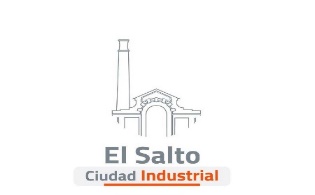 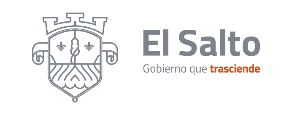 Resumen de informe octubre 2020DIRECCIÓN DE TECNOLOGÍAS DE LA INFORMACIÓN Y COMUNICACIÓNDIRECCIÓN DE TECNOLOGÍAS DE LA INFORMACIÓN Y COMUNICACIÓNDIRECCIÓN DE TECNOLOGÍAS DE LA INFORMACIÓN Y COMUNICACIÓNACTIVIDADTIPORESULTADOINSTALACIONESEquipos de computo 2INSTALACIONESLaptops0INSTALACIONESCopiadoras5INSTALACIONESCableado2SOPORTE TÉCNICOEquipos de computo 30SOPORTE TÉCNICOLaptops4SOPORTE TÉCNICOCopiadoras 35SOPORTE TÉCNICOCableado 1SOPORTE TÉCNICOSitio web0SOPORTE TÉCNICOPortal web 0PORTAL Y SITIO WEBActualizaciones10PORTAL Y SITIO WEBModificaciones10